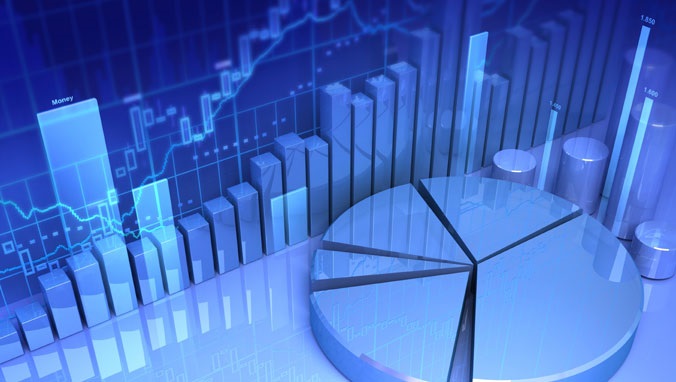 Sarajevo, novembar 2018. godineSektor za međunarodne trgovinske odnoseOdsjek za statistiku i analizu vanjske trgovineS A D R Ž A J1. ROBNA RAZMJENA BIH ZA PERIOD I-IX (2014. - 2018. G.)	42. BIH RAZMJENA SA NAJZNAČAJNIJIM TRGOVINSKIM PARTNERIMA	53. ROBNA RAZMJENA BiH PO TB	64. ROBNA RAZMJENA BiH PO REGIONIMA	85. ROBNA RAZMJENA BiH SA EU - PO TB	96. ROBNA RAZMJENA BiH SA CEFTA-om	107. BIH RAZMJENA INDUSTRIJSKIM I POLJOPRIVREDNIM PROIZVODIMA	118. ROBNA RAZMJENA POLJOPRIVREDNIM PROIZVODIMA PO REGIONIMA	129. ROBNA RAZMJENA BiH SA HRVATSKOM	1310. ROBNA RAZMJENA BiH SA SRBIJOM	14P R E D G O V O RNa osnovu statističkih podataka prikupljenih od Agencije za statistiku BiH, Odsjek za statistiku i analizu vanjske trgovine mjesečno izrađuje Bilten vanjskotrgovinske razmjene, sa namjerom da blagovremeno prezentira podatke i osnovne statističke pokazatelje iz oblasti vanjske trgovine BiH.Prezentirani podaci obuhvataju ukupnu vanjskotrgovinsku razmjenu, razmjenu po najznačajnijim vanjskotrgovinskim partnerima, po grupama proizvoda (industrijski i poljoprivredni proizvodi), zatim po regionima, sa posebnim osvrtom na EU i CEFTA-u, kao najznačajnijim regijama, te robna razmjena sa Hrvatskom i Srbijom.B I L T E NVanjskotrgovinska razmjena BiH 9 / 2018BOSNA I HERCEGOVINAMINISTARSTVO VANJSKE TRGOVINE IEKONOMSKIH ODNOSA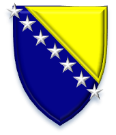 БОСНА И ХЕРЦЕГОВИНАМИНИСТАРСТВО СПОЉНЕ ТРГОВИНЕ ИЕКОНОМСКИХ ОДНОСАBOSNIA AND HERZEGOVINAMINISTRY OF FOREIGN TRADE ANDECONOMIC RELATIONSBOSNIA AND HERZEGOVINAMINISTRY OF FOREIGN TRADE ANDECONOMIC RELATIONSBOSNIA AND HERZEGOVINAMINISTRY OF FOREIGN TRADE ANDECONOMIC RELATIONS1. ROBNA RAZMJENA BIH ZA PERIOD I-IX (2014. - 2018. G.)1. ROBNA RAZMJENA BIH ZA PERIOD I-IX (2014. - 2018. G.)1. ROBNA RAZMJENA BIH ZA PERIOD I-IX (2014. - 2018. G.)1. ROBNA RAZMJENA BIH ZA PERIOD I-IX (2014. - 2018. G.)1. ROBNA RAZMJENA BIH ZA PERIOD I-IX (2014. - 2018. G.)1. ROBNA RAZMJENA BIH ZA PERIOD I-IX (2014. - 2018. G.)1. ROBNA RAZMJENA BIH ZA PERIOD I-IX (2014. - 2018. G.)1. ROBNA RAZMJENA BIH ZA PERIOD I-IX (2014. - 2018. G.)1. ROBNA RAZMJENA BIH ZA PERIOD I-IX (2014. - 2018. G.)1. ROBNA RAZMJENA BIH ZA PERIOD I-IX (2014. - 2018. G.)Mil.KMPERIODUVOZINDEXIZVOZINDEXOBIMINDEXDEFICITINDEXPOKRIVENOST I-IX 201411.905-6.419-18.324--5.486-53,92%I-IX 201511.809996.69210418.501101-5.1179356,67%I-IX 201611.8121006.86310318.675101-4.9499758,10%I-IX 201713.3621138.09711821.460115-5.26510660,60%I-IX 201814.2871078.80910923.096108-5.47810461,66%Izvor: Agencija za statistiku BiHIzvor: Agencija za statistiku BiHIzvor: Agencija za statistiku BiHIzvor: Agencija za statistiku BiHIzvor: Agencija za statistiku BiHIzvor: Agencija za statistiku BiHIzvor: Agencija za statistiku BiHIzvor: Agencija za statistiku BiHIzvor: Agencija za statistiku BiHIzvor: Agencija za statistiku BiHIzvor: Agencija za statistiku BiH2. BIH RAZMJENA SA NAJZNAČAJNIJIM TRGOVINSKIM PARTNERIMA      2. BIH RAZMJENA SA NAJZNAČAJNIJIM TRGOVINSKIM PARTNERIMA      2. BIH RAZMJENA SA NAJZNAČAJNIJIM TRGOVINSKIM PARTNERIMA      2. BIH RAZMJENA SA NAJZNAČAJNIJIM TRGOVINSKIM PARTNERIMA      2. BIH RAZMJENA SA NAJZNAČAJNIJIM TRGOVINSKIM PARTNERIMA      2. BIH RAZMJENA SA NAJZNAČAJNIJIM TRGOVINSKIM PARTNERIMA      2. BIH RAZMJENA SA NAJZNAČAJNIJIM TRGOVINSKIM PARTNERIMA      Mil.KMMil.KMMil.KMMil.KMMil.KMMil.KMMil.KMR. br.ZEMLJAI-IX 2017I-IX 2017I-IX 2018I-IX 2018INDEXR. br.ZEMLJAUVOZUčešće UVOZUčešće INDEX1NJEMAČKA1.547,1411,6%1.697,4511,9%1102ITALIJA1.511,7411,3%1.594,9111,2%1063SRBIJA1.483,5111,1%1.530,9110,7%1034HRVATSKA1.314,409,8%1.380,339,7%1055KINA869,636,5%991,296,9%1146RUSIJA649,974,9%770,855,4%1197SLOVENIJA687,505,1%689,594,8%1008TURSKA549,274,1%639,644,5%1169AUSTRIJA462,353,5%500,683,5%10810SAD447,603,3%469,773,3%105Ukupno (1-10)Ukupno (1-10)9.523,0971,3%10.265,4371,9%108Ostale zemljeOstale zemlje3.839,3728,7%4.021,3628,1%105UKUPNO UKUPNO 13.362,46100,0%14.286,79100,0%107R. br.ZEMLJAIZVOZUčešće IZVOZUčešćeINDEX1NJEMAČKA1.185,9714,6%1.304,3014,8%1102HRVATSKA946,8611,7%1.090,8912,4%1153ITALIJA908,3011,2%1.004,2411,4%1114SRBIJA785,789,7%899,5910,2%1145SLOVENIJA716,798,9%778,478,8%1096AUSTRIJA679,458,4%756,328,6%1117CRNA GORA259,233,2%293,683,3%1138TURSKA291,563,6%251,732,9%869MAĐARSKA182,562,3%214,632,4%11810NIZOZEMSKA 189,732,3%201,762,3%106Ukupno (1-10)Ukupno (1-10)6.146,2375,9%6.795,6077,1%111Ostale zemljeOstale zemlje1.951,0124,1%2.013,1922,9%103UKUPNO UKUPNO 8.097,24100,0%8.808,79100,0%109R. br.ZEMLJADEFICITUčešće DEFICITUčešćeINDEX1KINA-842,1816,0%-962,3617,6%1142RUSIJA-554,4710,5%-697,2812,7%1263SRBIJA-697,7313,3%-631,3211,5%904ITALIJA-603,4311,5%-590,6710,8%985SAD-390,387,4%-419,797,7%1086NJEMAČKA-361,176,9%-393,157,2%1097TURSKA-257,714,9%-387,927,1%1518HRVATSKA-367,547,0%-289,455,3%799POLJSKA-305,655,8%-276,575,0%9010GRČKA-136,142,6%-163,643,0%120Ukupno (1-10)Ukupno (1-10)-4.516,4085,8%-4.812,1687,8%107Ostale zemljeOstale zemlje-748,8214,2%-665,8512,2%89UKUPNO UKUPNO -5.265,22100,0%-5.478,01100,0%104Izvor: Agencija za statistiku BiHIzvor: Agencija za statistiku BiHIzvor: Agencija za statistiku BiHIzvor: Agencija za statistiku BiHIzvor: Agencija za statistiku BiHIzvor: Agencija za statistiku BiHIzvor: Agencija za statistiku BiH3. ROBNA RAZMJENA BiH PO TB3. ROBNA RAZMJENA BiH PO TB3. ROBNA RAZMJENA BiH PO TB3. ROBNA RAZMJENA BiH PO TB3. ROBNA RAZMJENA BiH PO TB3. ROBNA RAZMJENA BiH PO TB3. ROBNA RAZMJENA BiH PO TBMil.KMMil.KMMil.KMMil.KMMil.KMMil.KMMil.KMHS 4OPISI-IX 2017I-IX 2017I-IX 2018I-IX 2018INDEXHS 4OPISUVOZUčešće UVOZUčešće INDEX2710Naftna ulja i ulja dobivena od bitumenskih minerala, osim sirovih684,745,1%862,116,0%125,908703Osobni automobili i druga motorna vozila uglavnom namijenjena prijevozu osoba 518,403,9%578,294,0%111,552709Nafta i ulja dobivena od bitumenskih minerala, sirova:445,693,3%516,773,6%115,952701Kameni ugalj; briketi i slična kruta goriva od kamenog uglja:348,412,6%374,302,6%107,433004Lijekovi (osim proizvoda iz tarifnih brojeva 3002, 3005 i 3006) 330,832,5%334,952,3%101,254107Goveđe kože (uključujući bivolje) i kože kopitara158,371,2%173,141,2%109,338517Telefonski aparati, uključujući telefone za mobilne radiotelefonske mreže ili druge bežične mreže147,211,1%145,481,0%98,832711Naftni plinovi i ostali plinoviti ugljenvodonici:133,791,0%145,371,0%108,658704Motorna vozila za prijevoz robe:112,580,8%121,710,9%108,110201Goveđe meso, svježe ili rashlađeno:105,380,8%119,910,8%113,79Ukupno (1-10)Ukupno (1-10)2.985,3922,3%3.372,0423,6%112,95Ostali proizvodiOstali proizvodi10.377,0777,7%10.914,7576,4%105,18UKUPNO UVOZUKUPNO UVOZ13.362,46100,0%14.286,79100,0%106,92HS 4OPISIZVOZUčešće IZVOZUčešćeINDEX9401Sjedala (osim onih iz tarifnog broja 9402)514,426,4%503,665,7%97,912716Električna energija 337,564,2%442,255,0%131,017601Aluminij u sirovim oblicima:260,183,2%319,933,6%122,964407Drvo obrađeno po dužini piljenjem, glodanjem, debljine veće od 6 mm:265,623,3%262,703,0%98,909403Ostali namještaj i njegovi dijelovi:245,913,0%261,183,0%106,212704Koks i polukoks od kamenog uglja, mrkog uglja ili treseta154,741,9%231,072,6%149,338544Izolirana žica , kablovi  i ostali izolirani električni vodiči197,102,4%228,862,6%116,116403Obuća sa vanjskim đonovima od gume, plastične mase, kože ili umjetne kože i gornjim dijelom od kože:235,252,9%225,052,6%95,667308Željezne ili čelične konstrukcije  i dijelovi konstrukcija 154,381,9%212,212,4%137,468708Dijelovi i pribor motornih vozila iz tarifnih brojeva 8701 do 8705:185,082,3%204,842,3%110,68Ukupno (1-10)Ukupno (1-10)2.550,2431,5%2.891,7532,8%113,39Ostali proizvodiOstali proizvodi5.546,9968,5%5.917,0467,2%106,67UKUPNO IZVOZUKUPNO IZVOZ8.097,24100,0%8.808,79100,0%108,79Izvor: Agencija za statistiku BiHIzvor: Agencija za statistiku BiHIzvor: Agencija za statistiku BiHIzvor: Agencija za statistiku BiHIzvor: Agencija za statistiku BiHIzvor: Agencija za statistiku BiHIzvor: Agencija za statistiku BiHMil.KMMil.KMMil.KMMil.KMMil.KMMil.KMMil.KMHS 4OPISI-IX 2017I-IX 2017I-IX 2018I-IX 2018INDEXHS 4OPISDEFICITUčešće DEFICITUčešće INDEX2710Naftna ulja i ulja dobivena od bitumenskih minerala, osim sirovih-611,2111,6%-742,1813,5%1218703Osobni automobili i druga motorna vozila uglavnom namijenjena prijevozu osoba -515,069,8%-571,1110,4%1112709Nafta i ulja dobivena od bitumenskih minerala, sirova:-445,698,5%-516,779,4%1162701Kameni ugalj; briketi i slična kruta goriva od kamenog uglja:-348,416,6%-374,306,8%1073004Lijekovi (osim proizvoda iz tarifnih brojeva 3002, 3005 i 3006) -247,894,7%-251,704,6%1024107Goveđe kože (uključujući bivolje) i kože kopitara, osim kože iz tarifnog broja 4114-147,352,8%-162,023,0%1102711Naftni plinovi i ostali plinoviti ugljenvodonici:-132,882,5%-143,692,6%1088517Telefonski aparati, uključujući telefone za mobilne radiotelefonske mreže ili druge bežične mreže-142,852,7%-140,772,6%998704Motorna vozila za prijevoz robe:-103,442,0%-116,732,1%1132106Prehrambeni proizvodi koji nisu spomenuti niti uključeni na drugom mjestu:-94,141,8%-98,641,8%105Ukupno (1-10)Ukupno (1-10)-2.788,9153,0%-3.117,9156,9%112Ostali proizvodiOstali proizvodi-2.476,3147,0%-2.360,0943,1%95UKUPNO DEFICITUKUPNO DEFICIT-5.265,22100,0%-5.478,01100,0%104Izvor: Agencija za statistiku BiHIzvor: Agencija za statistiku BiHIzvor: Agencija za statistiku BiHIzvor: Agencija za statistiku BiHIzvor: Agencija za statistiku BiHIzvor: Agencija za statistiku BiHIzvor: Agencija za statistiku BiH4. ROBNA RAZMJENA BiH PO REGIONIMA4. ROBNA RAZMJENA BiH PO REGIONIMA4. ROBNA RAZMJENA BiH PO REGIONIMA4. ROBNA RAZMJENA BiH PO REGIONIMA4. ROBNA RAZMJENA BiH PO REGIONIMA4. ROBNA RAZMJENA BiH PO REGIONIMAMil.KMMil.KMMil.KMMil.KMMil.KMMil.KMREGIONI-IX 2017I-IX 2017I-IX 2018I-IX 2018INDEXREGIONUVOZUčešće UVOZUčešće INDEXEU8.136,0460,9%8.578,2260,0%105CEFTA1.692,4112,7%1.720,1712,0%102EFTA93,080,7%104,120,7%112UOST (Turska)549,274,1%639,644,5%116Ostatak svijeta2.891,6521,6%3.244,6422,7%112UKUPNO UVOZ13.362,46100,0%14.286,79100,0%107REGIONIZVOZUčešće IZVOZUčešćeINDEXEU5.818,9771,9%6.475,9973,5%111CEFTA1.307,3316,1%1.412,2316,0%108EFTA130,471,6%169,731,9%130UOST (Turska)291,563,6%251,732,9%86Ostatak svijeta548,916,8%499,115,7%91UKUPNO IZVOZ8.097,24100,0%8.808,79100,0%109REGIONDEFICIT/SUFICITUčešće DEFICIT/SUFICITUčešćeINDEXEU-2.317,0744,0%-2.102,2338,4%91CEFTA-385,087,3%-307,945,6%80EFTA37,39-0,7%65,61-1,2%175UOST (Turska)-257,714,9%-387,927,1%151Ostatak svijeta-2.342,7444,5%-2.745,5450,1%117UKUPNO DEFICIT/SUFICIT-5.265,22100,0%-5.478,01100,0%104Izvor: Agencija za statistiku BiHIzvor: Agencija za statistiku BiHIzvor: Agencija za statistiku BiHIzvor: Agencija za statistiku BiHIzvor: Agencija za statistiku BiHIzvor: Agencija za statistiku BiHIzvor: Agencija za statistiku BiH5. ROBNA RAZMJENA BiH SA EU - PO TB5. ROBNA RAZMJENA BiH SA EU - PO TB5. ROBNA RAZMJENA BiH SA EU - PO TB5. ROBNA RAZMJENA BiH SA EU - PO TB5. ROBNA RAZMJENA BiH SA EU - PO TB5. ROBNA RAZMJENA BiH SA EU - PO TB5. ROBNA RAZMJENA BiH SA EU - PO TBMil.KMMil.KMMil.KMMil.KMMil.KMMil.KMMil.KMHS 4OPISI-IX 2017I-IX 2017I-IX 2018I-IX 2018INDEXHS 4OPISUVOZUčešće UVOZUčešće INDEX2710Naftna ulja i ulja dobivena od bitumenskih minerala, osim sirovih;597,577,3%733,928,6%1238703Osobni automobili i druga motorna vozila uglavnom namijenjena prijevozu osoba 466,245,7%530,706,2%1143004Lijekovi (osim proizvoda iz tarifnih brojeva 3002, 3005 i 3006) 263,943,2%270,453,2%1024107Goveđe kože (uključujući bivolje) i kože kopitara, dalje obrađivane nakon štavljenja ili crust–obrade 150,351,8%163,641,9%1090201Goveđe meso, svježe ili rashlađeno:103,751,3%119,031,4%1152818Vještački korund, hemijski definiran ili ne; aluminijev oksid; aluminijev hidroksid:79,511,0%101,241,2%1278704Motorna vozila za prijevoz robe:83,241,0%92,971,1%1122106Prehrambeni proizvodi koji nisu spomenuti niti uključeni na drugom mjestu:85,081,0%89,181,0%1058701Vučna vozila (osim onih iz tarifnog broja 8709):80,851,0%88,071,0%1095903Tekstilni materijali impregnirani, onih iz tarifnog broja 590289,801,1%85,631,0%95Ukupno (1-10)Ukupno (1-10)2.000,3124,6%2.274,8326,5%114Ostali proizvodiOstali proizvodi6.135,7375,4%6.303,3973,5%103UKUPNO UVOZUKUPNO UVOZ8.136,04100,0%8.578,22100,0%105HS 4OPISIZVOZUčešće IZVOZUčešćeINDEX9401Sjedala (osim onih iz tarifnog broja 9402)467,798,0%447,746,9%967601Aluminij u sirovim oblicima:249,234,3%311,864,8%1252716Električna energija 211,583,6%243,043,8%1159403Ostali namještaj i njegovi dijelovi:214,913,7%227,203,5%1066403Obuća sa vanjskim đonovima od gume, plastične mase232,174,0%222,093,4%968544Izolirana žica , kablovi  i ostali izolirani električni vodiči183,553,2%215,793,3%1186406Dijelovi obuće; izmjenјivi ulošci za obuću156,802,7%200,203,1%1288708Dijelovi i pribor motornih vozila iz tarifnih brojeva 8701 do 8705:180,393,1%197,363,0%1097308Željezne ili čelične konstrukcije i dijelovi konstrukcija 104,871,8%163,072,5%1554407Drvo obrađeno po dužini, debljine veće od 6 mm:161,812,8%160,452,5%99Ukupno (1-10)Ukupno (1-10)2.163,1137,2%2.388,8036,9%110Ostali proizvodiOstali proizvodi3.655,8662,8%4.087,1963,1%112UKUPNO IZVOZUKUPNO IZVOZ5.818,97100,0%6.475,99100,0%111Izvor: Agencija za statistiku BiHIzvor: Agencija za statistiku BiHIzvor: Agencija za statistiku BiHIzvor: Agencija za statistiku BiHIzvor: Agencija za statistiku BiHIzvor: Agencija za statistiku BiHIzvor: Agencija za statistiku BiH6. ROBNA RAZMJENA BiH SA CEFTA-om 6. ROBNA RAZMJENA BiH SA CEFTA-om 6. ROBNA RAZMJENA BiH SA CEFTA-om 6. ROBNA RAZMJENA BiH SA CEFTA-om 6. ROBNA RAZMJENA BiH SA CEFTA-om 6. ROBNA RAZMJENA BiH SA CEFTA-om 6. ROBNA RAZMJENA BiH SA CEFTA-om Mil.KMMil.KMMil.KMMil.KMMil.KMMil.KMMil.KMHS 4OPISI-IX 2017I-IX 2017I-IX 2018I-IX 2018INDEXHS 4OPISUVOZUčešće UVOZUčešće INDEX2710Naftna ulja i ulja dobivena od bitumenskih minerala, osim sirovih85,595,1%126,107,3%1471005Kukuruz55,043,3%55,013,2%1001512Ulje od sjemena suncokreta, šafranike ili pamuka 67,664,0%51,553,0%761905Hljeb, peciva, kolači, keksi i ostali pekarski proizvodi 50,023,0%51,473,0%1031206Suncokretovo sjeme, nezavisno je li lomljenо ili ne53,863,2%46,932,7%877306Ostale željezne ili čelične cijevi i šuplji profili 32,061,9%39,242,3%1222716Preparati koji se koriste za prehranu životinja73,044,3%38,132,2%522309Cigare, cigarilosi i cigarete od duhana ili zamjena duhana34,692,0%36,342,1%1052402Vode, uključujući mineralne vode i gazirane vode, sa dodatim šećerom 32,001,9%35,252,0%1102202Električna energija 35,622,1%35,042,0%98Ukupno (1-10)Ukupno (1-10)519,5830,7%515,0429,9%99Ostali proizvodiOstali proizvodi1.172,8369,3%1.205,1370,1%103UKUPNO UVOZUKUPNO UVOZ1.692,41100,0%1.720,17100,0%102HS 4OPISIZVOZUčešćeIZVOZUčešćeINDEX2704Koks i polukoks od kamenog uglja, mrkog uglja ili treseta153,0611,7%195,5613,8%1282716Električna energija 98,007,5%149,5510,6%1537213Toplo valjana žica od željeza ili nelegiranog čelika u nepravilno (labavo) namotanim kolutima84,436,5%110,407,8%1317214Šipke od željeza ili nelegiranog čelika samo kovane, toplo valjane82,276,3%94,916,7%1154407Drvo obrađeno po dužini piljenjem, glodanjem ili rezanjem, debljine veće od 6 mm:63,054,8%63,914,5%1010401Mlijeko i pavlaka, nekoncentrisani i bez dodatnog šećera ili drugih sredstava za zaslađivanje34,862,7%38,202,7%1101602Ostali pripremljeni ili konzervisani proizvodi od mesa, drugih klaoničkih proizvoda ili krvi:34,492,6%36,132,6%1057308Željezne ili čelične konstrukcije i dijelovi konstrukcija39,643,0%34,012,4%867314Tkanine, rešetke, mreže i ograde od željezne ili čelične žice24,021,8%28,842,0%1203004Lijekovi (osim proizvoda iz tarifnih brojeva 3002, 3005 i 3006) 21,821,7%26,831,9%123Ukupno (1-10)Ukupno (1-10)635,6448,6%778,3355,1%122Ostali proizvodiOstali proizvodi671,6951,4%633,9044,9%94UKUPNO IZVOZUKUPNO IZVOZ1.307,33100,0%1.412,23100,0%108Izvor: Agencija za statistiku BiHIzvor: Agencija za statistiku BiHIzvor: Agencija za statistiku BiHIzvor: Agencija za statistiku BiHIzvor: Agencija za statistiku BiHIzvor: Agencija za statistiku BiHIzvor: Agencija za statistiku BiH7. BIH RAZMJENA INDUSTRIJSKIM I POLJOPRIVREDNIM PROIZVODIMA 7. BIH RAZMJENA INDUSTRIJSKIM I POLJOPRIVREDNIM PROIZVODIMA 7. BIH RAZMJENA INDUSTRIJSKIM I POLJOPRIVREDNIM PROIZVODIMA 7. BIH RAZMJENA INDUSTRIJSKIM I POLJOPRIVREDNIM PROIZVODIMA 7. BIH RAZMJENA INDUSTRIJSKIM I POLJOPRIVREDNIM PROIZVODIMA 7. BIH RAZMJENA INDUSTRIJSKIM I POLJOPRIVREDNIM PROIZVODIMA Mil.KMOPISI-IX 2017I-IX 2017I-IX 2018I-IX 2018INDEXOPISUVOZUčešće (%)UVOZUčešće (%)INDEXIndustrija11.042,3783%12.015,5584%109Poljoprivreda2.320,0917%2.271,2516%98UKUPNO13.362,46100%14.286,80100%107OPISIZVOZUčešće (%)IZVOZUčešće (%)INDEXIndustrija7.295,5590%8.143,5892%112Poljoprivreda801,6910%665,218%83UKUPNO8.097,24100%8.808,79100%109OPISDEFICITUčešće (%)DEFICITUčešće (%)INDEXIndustrija-3.746,8271%-3.871,9771%103Poljoprivreda-1.518,4029%-1.606,0429%106UKUPNO-5.265,22100%-5.478,01100%104Izvor: Agencija za statistiku BiHIzvor: Agencija za statistiku BiHIzvor: Agencija za statistiku BiHIzvor: Agencija za statistiku BiHIzvor: Agencija za statistiku BiHIzvor: Agencija za statistiku BiHIzvor: Agencija za statistiku BiH8. ROBNA RAZMJENA POLJOPRIVREDNIM PROIZVODIMA PO REGIONIMA 8. ROBNA RAZMJENA POLJOPRIVREDNIM PROIZVODIMA PO REGIONIMA 8. ROBNA RAZMJENA POLJOPRIVREDNIM PROIZVODIMA PO REGIONIMA 8. ROBNA RAZMJENA POLJOPRIVREDNIM PROIZVODIMA PO REGIONIMA 8. ROBNA RAZMJENA POLJOPRIVREDNIM PROIZVODIMA PO REGIONIMA 8. ROBNA RAZMJENA POLJOPRIVREDNIM PROIZVODIMA PO REGIONIMA Mil.KMMil.KMMil.KMMil.KMMil.KMMil.KMREGIONI-IX 2017I-IX 2017I-IX 2018I-IX 2018INDEXREGIONUVOZUčešće UVOZUčešće INDEXEU1.192,9751,4%1.232,8154,3%103CEFTA722,7031,1%692,6930,5%96EFTA2,230,1%3,220,1%144UOST (Turska)42,691,8%58,332,6%137Ostatak svijeta359,5015,5%284,1912,5%79UKUPNO UVOZ2.320,09100,0%2.271,24100,0%98REGIONIZVOZUčešće IZVOZUčešćeINDEXEU289,9636,2%290,0943,6%100CEFTA246,6630,8%209,2531,5%85EFTA9,871,2%10,891,6%110UOST (Turska)196,9324,6%120,3218,1%61Ostatak svijeta58,287,3%34,665,2%59UKUPNO IZVOZ801,70100,0%665,21100,0%83REGIONDEFICIT/SUFICITUčešće DEFICIT/SUFICITUčešćeINDEXEU-903,0159,5%-942,7258,7%104CEFTA-476,0431,4%-483,4430,1%102EFTA7,64-0,5%7,67-0,5%100UOST (Turska)154,24-10,2%61,99-3,9%40Ostatak svijeta-301,2219,8%-249,5315,5%83UKUPNO DEFICIT/SUFICIT-1.518,39100,0%-1.606,03100,0%106Izvor: Agencija za statistiku BiHIzvor: Agencija za statistiku BiHIzvor: Agencija za statistiku BiHIzvor: Agencija za statistiku BiHIzvor: Agencija za statistiku BiHIzvor: Agencija za statistiku BiH* Poljoprivredni proizvodi su razvrstani u skladu sa WTO klasifikacijom* Poljoprivredni proizvodi su razvrstani u skladu sa WTO klasifikacijom* Poljoprivredni proizvodi su razvrstani u skladu sa WTO klasifikacijom* Poljoprivredni proizvodi su razvrstani u skladu sa WTO klasifikacijom* Poljoprivredni proizvodi su razvrstani u skladu sa WTO klasifikacijom* Poljoprivredni proizvodi su razvrstani u skladu sa WTO klasifikacijomIzvor: Agencija za statistiku BiH9. ROBNA RAZMJENA BiH SA HRVATSKOM9. ROBNA RAZMJENA BiH SA HRVATSKOM9. ROBNA RAZMJENA BiH SA HRVATSKOM9. ROBNA RAZMJENA BiH SA HRVATSKOM9. ROBNA RAZMJENA BiH SA HRVATSKOM9. ROBNA RAZMJENA BiH SA HRVATSKOM9. ROBNA RAZMJENA BiH SA HRVATSKOMMil.KMMil.KMMil.KMMil.KMMil.KMMil.KMMil.KMHS 4OPISI-IX 2017I-IX 2017I-IX 2018I-IX 2018INDEXHS 4OPISUVOZUčešće UVOZUčešće INDEX2710Naftna ulja i ulja dobivena od bitumenskih minerala, osim sirovih327,8624,9%426,3830,9%1302203Pivo dobiјeno od slada46,133,5%44,523,2%972523Portland–cement, aluminatni cement, cement šljake, supersulfatni cement41,713,2%42,083,0%1012711Naftni plinovi i ostali plinoviti ugljenvodonici32,152,4%37,622,7%1172716Električna energija 83,226,3%29,622,1%36Ukupno (1-5)Ukupno (1-5)531,0640,4%580,2242,0%109Ostali proizvodiOstali proizvodi783,3459,6%800,1158,0%102UKUPNO UVOZUKUPNO UVOZ1.314,40100,0%1.380,33100,0%105HS 4OPISIZVOZUčešće IZVOZUčešćeINDEX2716Električna energija 208,8622,1%232,3121,3%1117601Aluminij u sirovim oblicima:67,957,2%102,899,4%1514407Drvo obrađeno po dužini piljenjem, glodanjem, debljine veće od 6 mm:54,525,8%53,404,9%989401Sjedala (osim onih iz tarifnog broja 9402)36,143,8%38,743,6%1072710Naftna ulja i ulja dobivena od bitumenskih minerala, osim sirovih20,432,2%37,453,4%183Ukupno (1-5)Ukupno (1-5)387,8841,0%464,8042,6%120Ostali proizvodiOstali proizvodi558,9859,0%626,0957,4%112UKUPNO IZVOZUKUPNO IZVOZ946,86100,0%1.090,89100,0%115Izvor: Agencija za statistiku BiHIzvor: Agencija za statistiku BiHIzvor: Agencija za statistiku BiHIzvor: Agencija za statistiku BiHIzvor: Agencija za statistiku BiHIzvor: Agencija za statistiku BiHIzvor: Agencija za statistiku BiH10. ROBNA RAZMJENA BiH SA SRBIJOM10. ROBNA RAZMJENA BiH SA SRBIJOM10. ROBNA RAZMJENA BiH SA SRBIJOM10. ROBNA RAZMJENA BiH SA SRBIJOM10. ROBNA RAZMJENA BiH SA SRBIJOM10. ROBNA RAZMJENA BiH SA SRBIJOM10. ROBNA RAZMJENA BiH SA SRBIJOMMil.KMMil.KMMil.KMMil.KMMil.KMMil.KMMil.KMHS 4OPISI-IX 2017I-IX 2017I-IX 2018I-IX 2018INDEXHS 4OPISUVOZUčešće UVOZUčešće INDEX2710Naftna ulja i ulja dobivena od bitumenskih minerala, osim sirovih85,595,8%125,748,2%1471005Kukuruz55,043,7%55,013,6%1001512Ulje od sjemena suncokreta, šafranike ili pamuka i njihove frakcije67,664,6%51,553,4%761206Suncokretovo sjeme, nezavisno je li lomljenо ili ne53,723,6%46,933,1%871905Hljeb, peciva, kolači, keksi i ostali pekarski proizvodi 43,232,9%44,542,9%103Ukupno (1-5)Ukupno (1-5)43,232,9%323,7521,1%749Ostali proizvodiOstali proizvodi1.440,2897,1%1.207,1678,9%84UKUPNO UVOZUKUPNO UVOZ1.483,51100,0%1.530,91100,0%103HS 4OPISIZVOZUčešće IZVOZUčešćeINDEX2704Koks i polukoks od kamenog uglja, mrkog uglja ili treseta, aglomerirani ili ne; retortni ugalj149,5519,0%190,9121,2%1282716Električna energija 78,7710,0%130,8414,5%1667213Toplo valjana žica od željeza ili nelegiranog čelika u nepravilno (labavo) namotanim kolutima51,346,5%72,798,1%1424407Drvo obrađeno po dužini piljenjem, debljine veće od 6 mm:38,144,9%43,414,8%1147214Šipke od željeza ili nelegiranog čelika samo kovane, toplo valjane, toplo vučene ili toplo istiskivane, uključujući one koje su uvrnute poslije valjanja:27,773,5%33,743,8%122Ukupno (1-5)Ukupno (1-5)345,5644,0%471,6952,4%136Ostali proizvodiOstali proizvodi440,2256,0%427,9047,6%97UKUPNO IZVOZUKUPNO IZVOZ785,78100,0%899,59100,0%114Izvor: Agencija za statistiku BiHIzvor: Agencija za statistiku BiHIzvor: Agencija za statistiku BiHIzvor: Agencija za statistiku BiHIzvor: Agencija za statistiku BiHIzvor: Agencija za statistiku BiHIzvor: Agencija za statistiku BiH